Corn Salad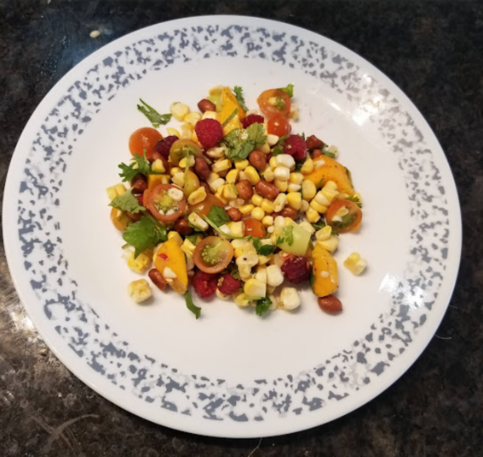 Ingredients½ cup raw peanuts½ tbs. oil of choice¼ tsp. salt½ tsp. black peppers½ tsp. coriander seeds1 cob of corn (1.5 cups of kernels)¾ cup chopped tomatoes1 pepper chopped – hot or sweet, your preference½ cup raspberries¾ cup chopped mango1 handful of coriander (or parsley)InstructionsRoast the peanuts in a pan with oil on medium heat. Once they start to brown, add seasonings, and remove from heat.Cut off the corn kernels from the cob. You can either use raw corn or cook them for this recipe, whichever you prefer.Add everything to a mixing bowl and stir.Garnish with the coriander/parsley.Serve and enjoy!Yields 4 cups1 serving = 1 cup = ¼ protein serving, 1 serving of fruit and vegetablesTo make it a meal:Carbohydrate options:Side dish of potatoesSide of riceSide of quinoaRoti, tortilla, or pitaProtein options:ChickenFishTofu